Seminārs “Atbalsts LEADER projektu iesniedzējiem"17.03.2016 10:00 Biedrība “Kandavas Partnerība” organizē semināru “Atbalsts LEADER projektu iesniedzējiem". Seminārs notiks 17.martā plkst.10.00 Kandavas novada muzeja telpās (Talsu ielā 11, Kandavā).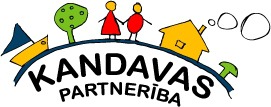 Semināra programma:10.00 - 11.00 – Par LEADER programmas uzņēmēju aktivitāti “"Vietējās ekonomikas stiprināšanas iniciatīvas" (I. Haferberga) 11.00 - 12.30 - Par nodokļiem, grāmatvedību un svarīgākais, kas jāzina uzņēmējam (J. Neilande) 12.30 - 12.45 - Kafijas pauze12.45 -14.15 - Par nodokļiem, grāmatvedību un svarīgākais kas jāzin uzņēmējam (J. Neilande) 14.15-14.30 - Kafijas pauze14.30 - 16.00 - Par būvniecības dokumentāciju (I. Vistapole)Semināra mērķa grupa ir potenciālie projektu iesniedzēji - uzņēmēji vai tie, kuri domā nodarboties ar uzņēmējdarbību un, kuri plāno iesniegt LEADER projektus Kandavas Partnerībā. (Zināšanai: LEADER programma ir paredzēta uzņēmējiem, kuriem neto apgrozījums iepriekšējā noslēgtajā gadā nav bijis lielāks par 70 000 EUR.)Uz semināru var pieteikties pie Intas Haferbergas pa tel.28390394 vai e-pastu: intaha@inbox.lv